	OMB Control Number: 1670-0037		OMB Expiration Date: 12/31/2021Paperwork Reduction ActThe public reporting burden to complete this information collection is estimated at 10 minutes per response, including the time for reviewing instructions, searching existing data sources, gathering and maintaining the data needed, and the completing and reviewing the collected information.  The collection of information is voluntary.  An agency may not conduct or sponsor, and a person is not required to respond to a collection of information unless it displays a currently valid OMB control number and expiration date.  Send comments regarding this burden estimate or any other aspect of this collection of information, including suggestions for reducing this burden to DHS/CISA/CSD, 245 Murray Lane, SW, Mail Stop 0640, Arlington, VA 20598-0640 ATTN: PRA [OMB Control No. 1670-0037].     Privacy Act NoticePURPOSE: The Incident Reporting Form enables U.S. Federal Government agencies and external entities to report security incidents, major incidents, breaches, and events under investigation to the Cybersecurity and Infrastructure Security Agency (CISA). The information is used by CISA to provide appropriate responses to affected entities and to gain greater insights into security threats.NOTE: Do not add sensitive personally identifiable information (SPII) to incident submissions. Any contact information collected will be handled according to the Department of Homeland Security (DHS) privacy policies.DHS Cyber Threat Indicator and Defensive Measure Submission Systemhttps://www.us-cert.gov/forms/share-indicators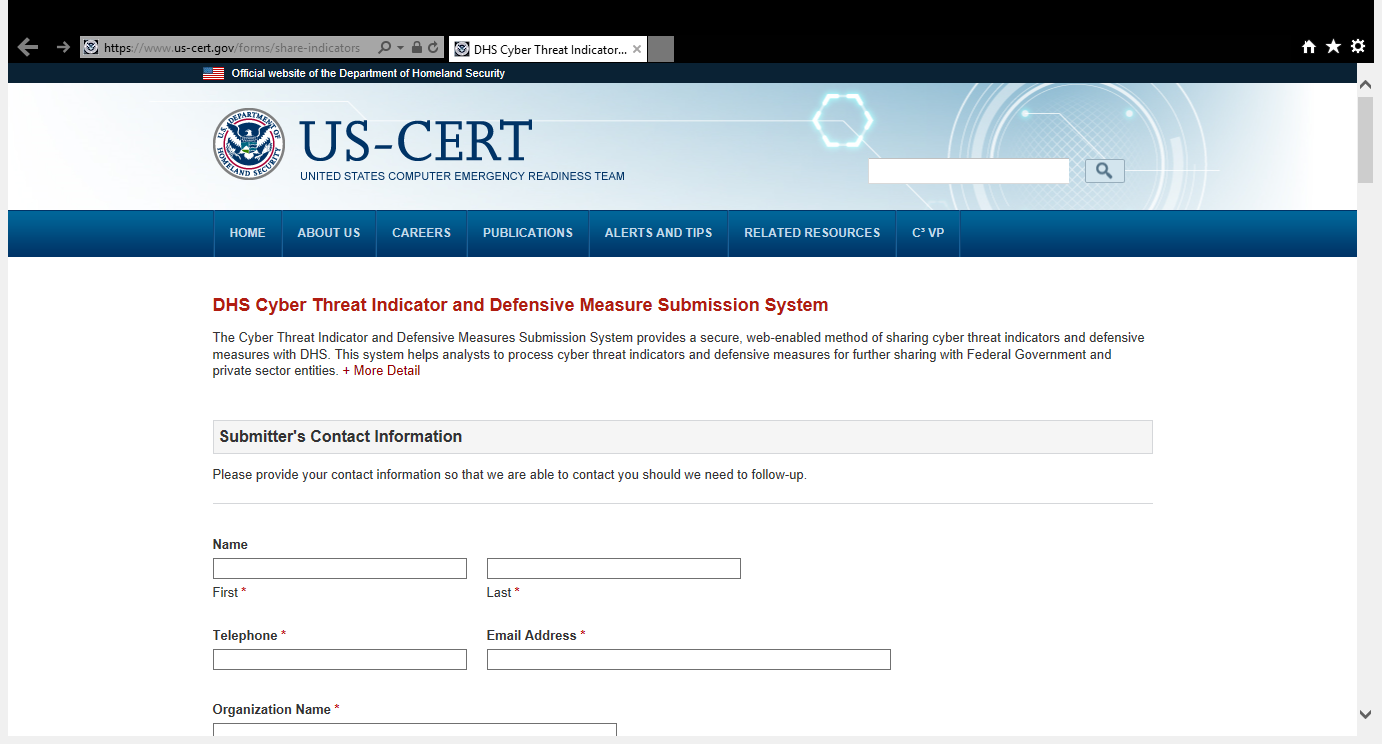 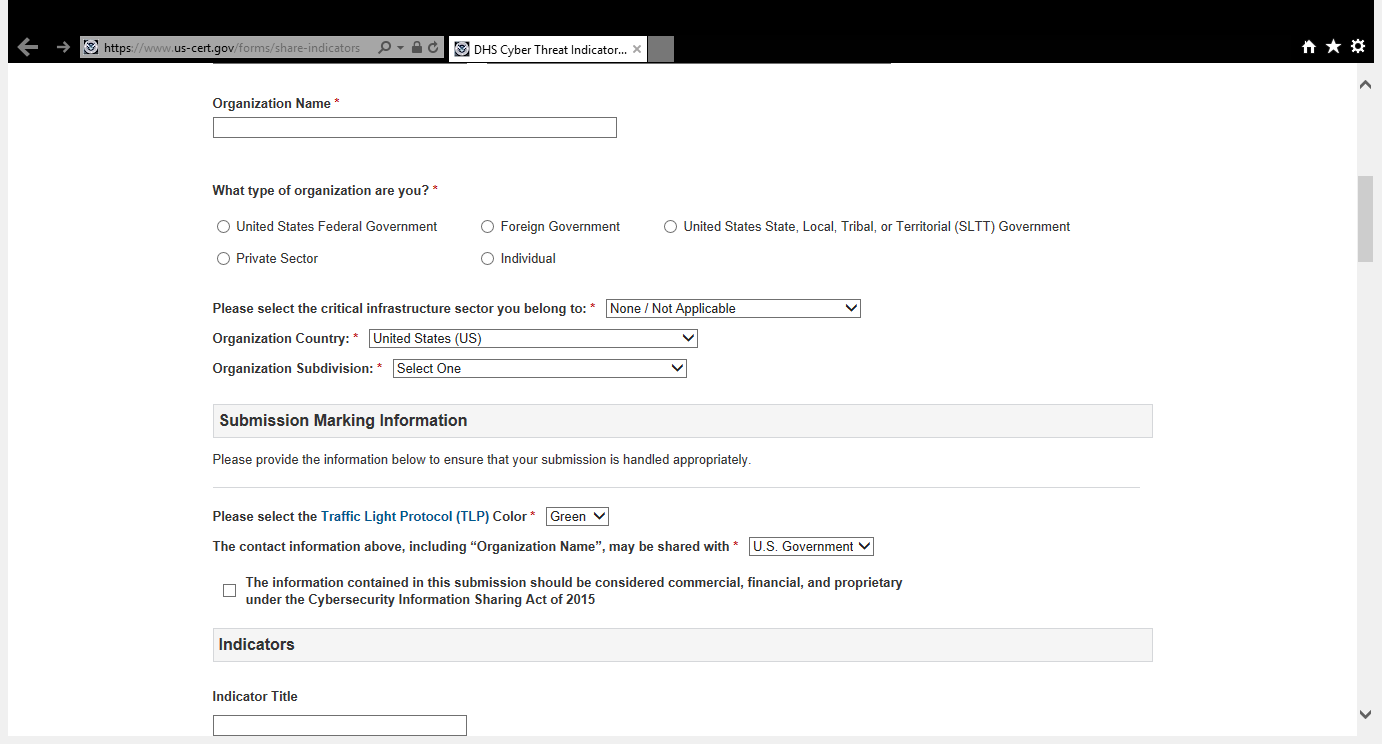 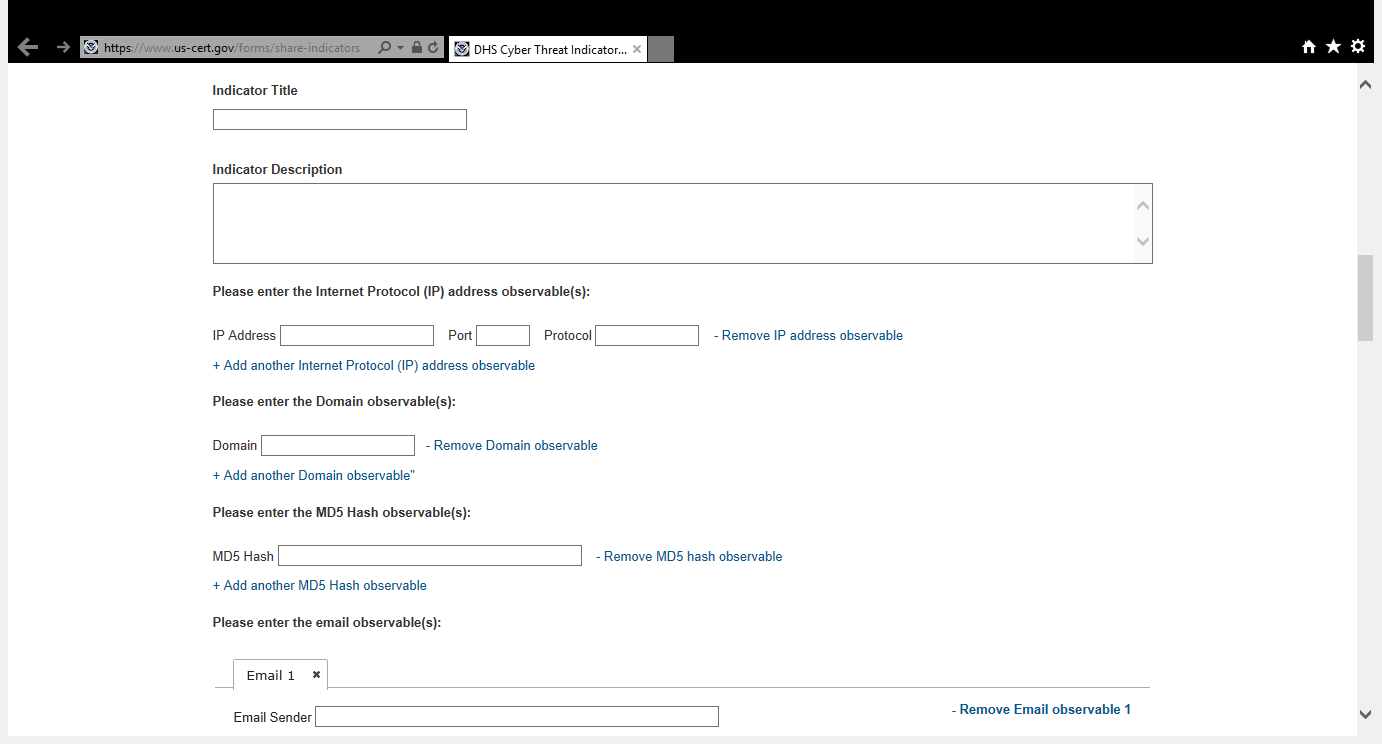 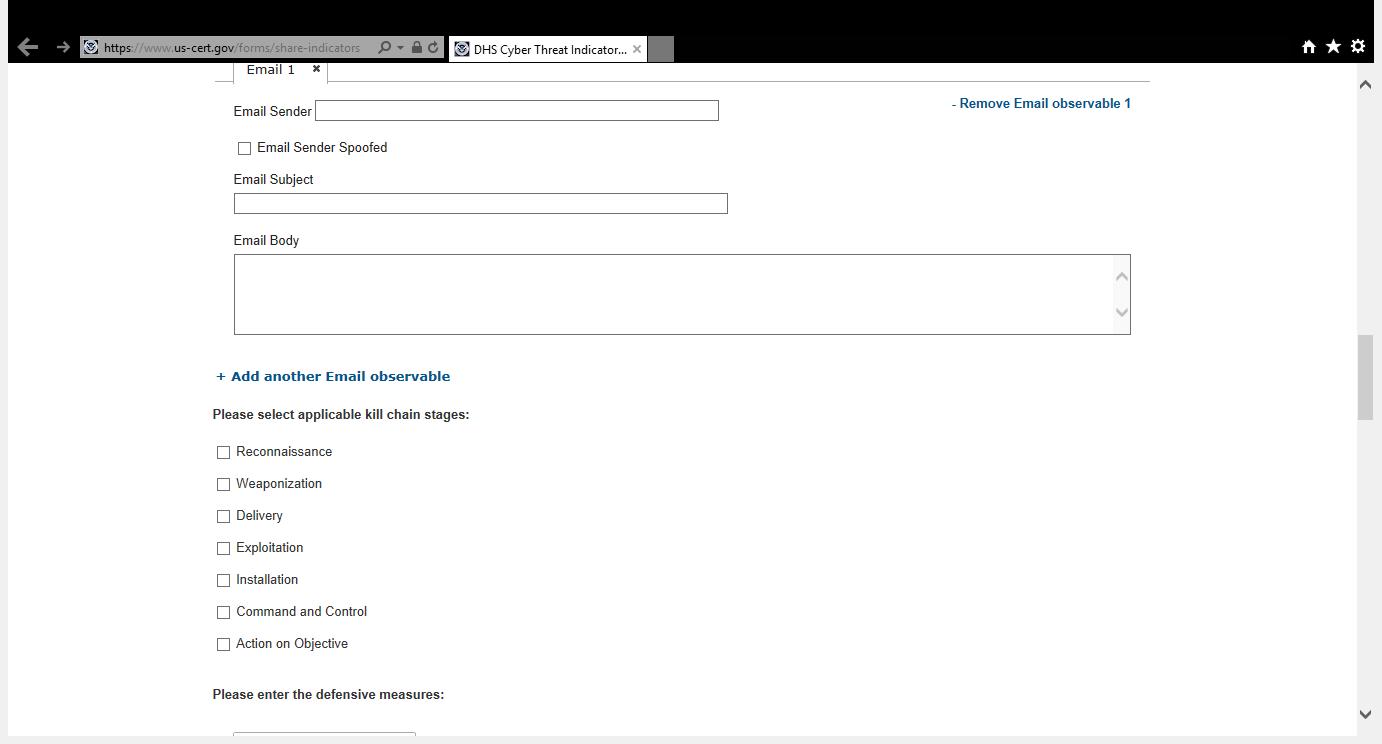 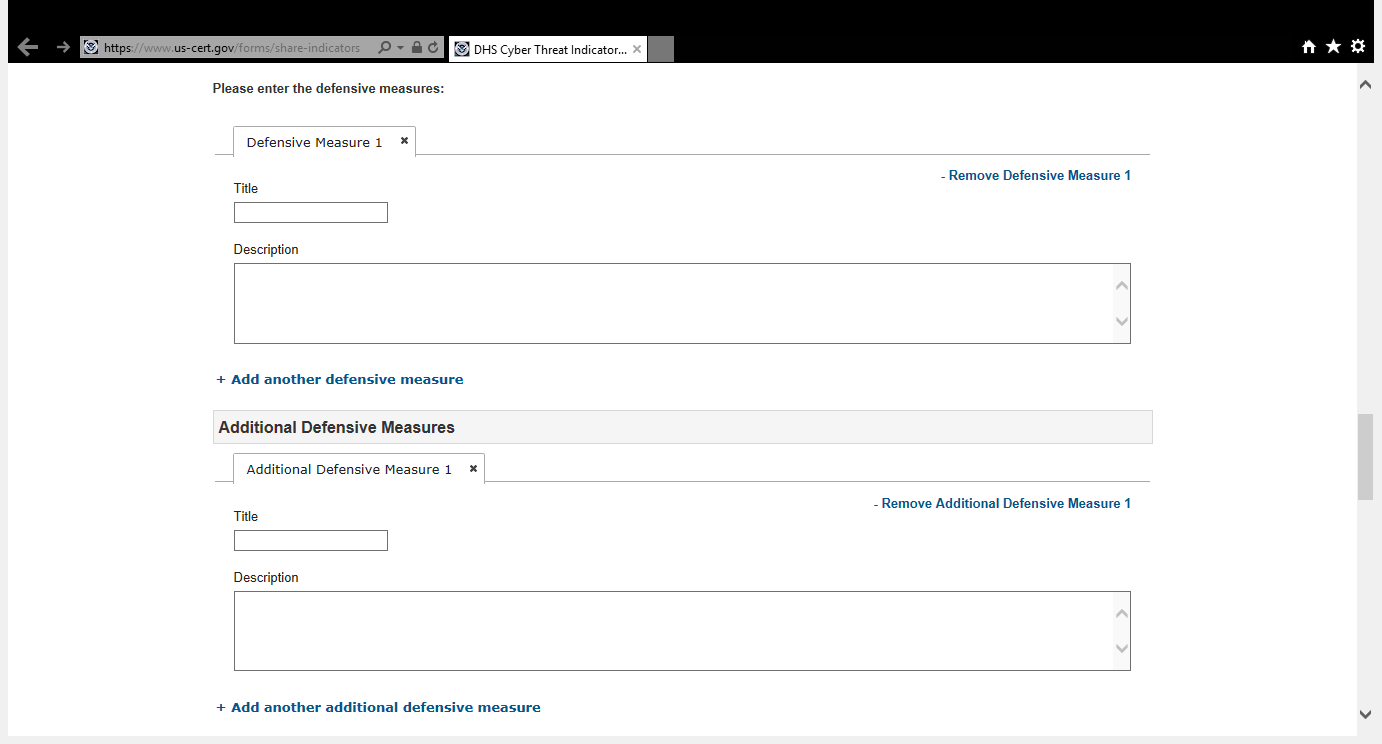 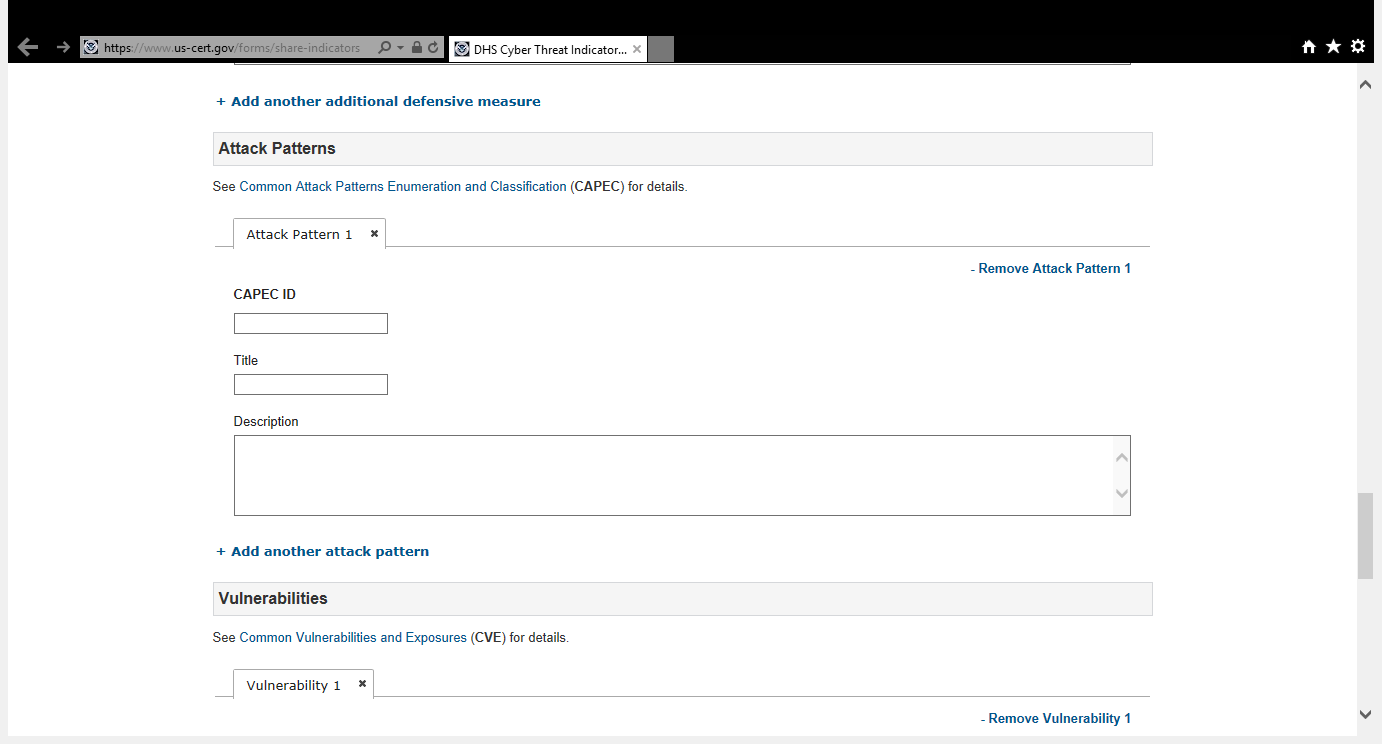 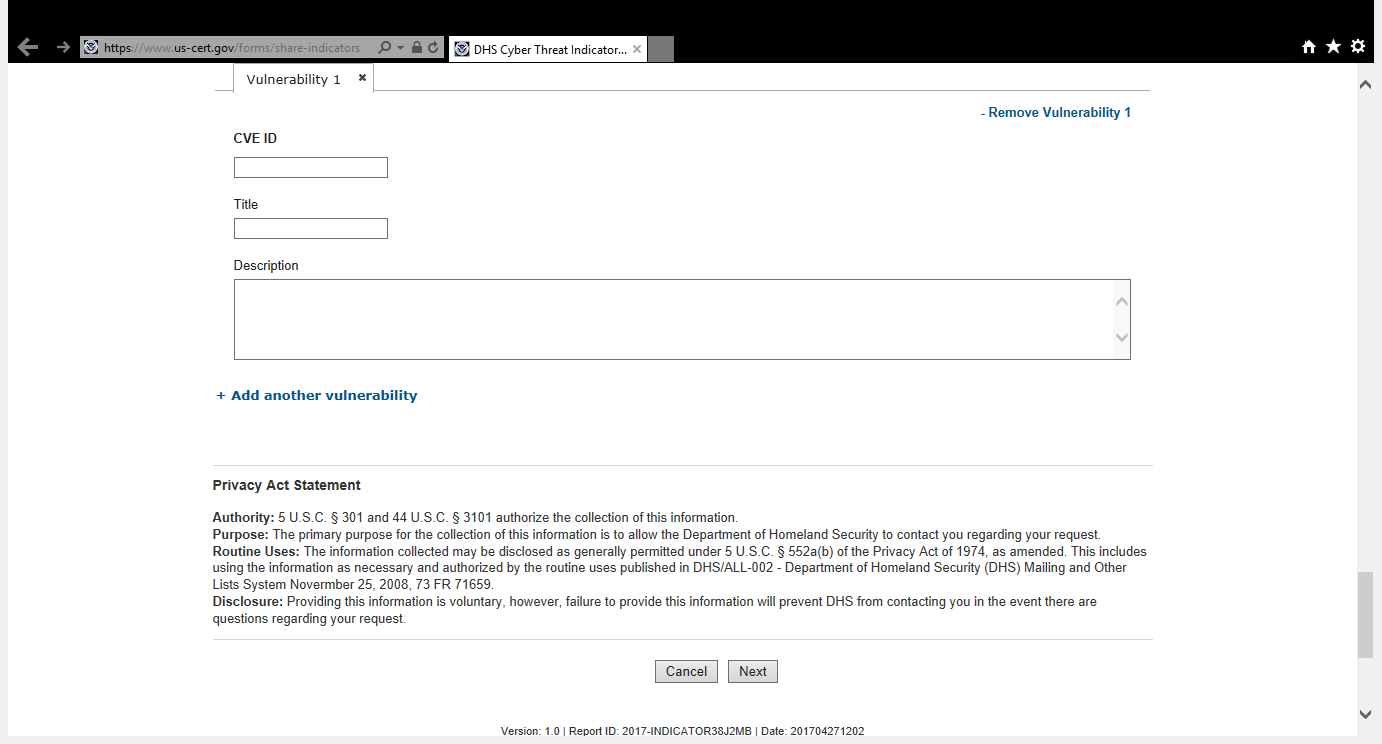 